IŠČEMO MLADE UMETNIKE IN UMETNICE ZA SODELOVANJE V EU PROJEKTU LIBERTYPRIDRUŽI SE NAM! Mednarodni festival Jouneys v Leicesterju, avgust 2020. Izbrani grafitarji in grafitarke bodo v sodelovanju s Parham Ghalamdar in Graffwerks izdelali velik grafit v centru mesta Leicester. Delo bo odziv na razstavo “Grafiti, vandalizem in protesti v Iranu” (Parham Ghalamdar). V razstavljenih delih bomo analiziralii umetnost, javni diskurz in družbeni prostor kot sredstva za razumevanje demokracije in svobode govora ter raziskovali družbeni in politični pomen grafitov v Iranu in v Veliki Britaniji. Več podatkov o umetnikih in projektih: Parham Ghalamdar: https:// www.ghalamdar.com/Graffwerks: http://www.graffwerk.org/Bring the paint: http://www.bringthepaint.co.uk/Mednarodni festival Jouneys v Leicesterju, avgust 2020 Video mapping v okviru projekta LibertyMednarodni festival Journeys Festival išče partnerje za projekt Liberty, v okviru katerega bi v Leicesterju avgusta 2020 ustvarili Liberty umetnino. V sklopu razpisa išče umetnike in umetnice z begunskim ozadjem, ki bodo ustvarili zunanjo projekcijo projekta Liberty v Leicesterju avgusta 2020. Umetniki in umetnice bodo v sodelovanju s Phoenix Art centrom in Invisible Flock ustvarili veliko projekcijo, ki bo umeščena na Novem trgu v Leicesterju. Umetniki in umetnice bodo prejeli podporo tehničnega osebja in profesionalnih umetnikov. Predhodne izkušnje za sodelovanje v projektu niso potrebne. Umetniško delo bo predvajano 13., 14. in 15. avgusta 2020. Kriti so stroški potovanja, materialov in tehnične opreme, predviden je tudi honorar. Phoenix: https:/www.phoenix.org.uk/Invisible FLock: https://invisibleflock.com Prijave zbiramo do 5.  marca na e-naslov: vesna@pionirski-domPrijava naj vsebuje: ime in priimek umetnika oziroma umetnice,ime organizacije, v kateri delujete,podatek o državljanstvu,podatek o področju umetnosti, v katerem umetnik oziroma umetnica ustvarja, potencialne omejitve pri potovanju,kratek življenjepis,povezavo do spletne strani in/ali strani družbenega omrežja, kjer objavljate svoja umetniška dela,motivacijsko pismo, kontakt. 
CENTER ZA KULTURO MLADIH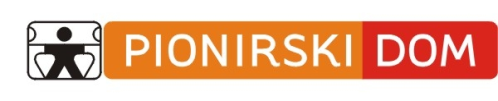 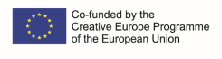 